附件5疾病证明书复印件样本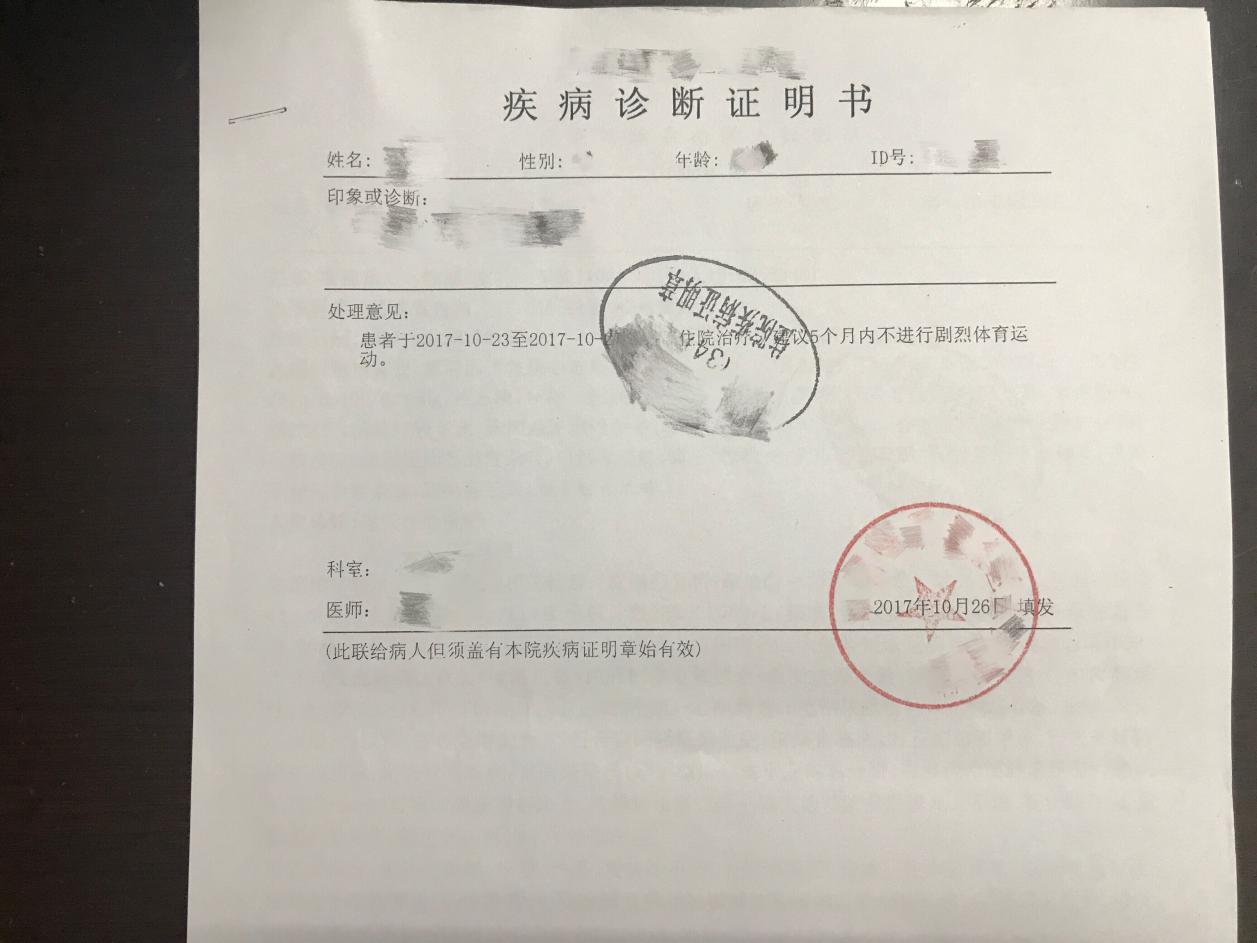 